Grandpa’s Farm Word ListGame:Look at the picture at the top of each list, say the word and notice the sound.Is it ei as long a / ei as long e ?  Then use the pictures below to complete the lists. Cut and glue.  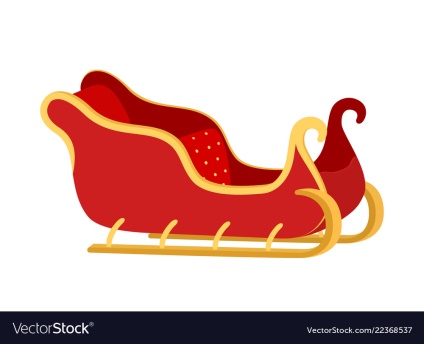 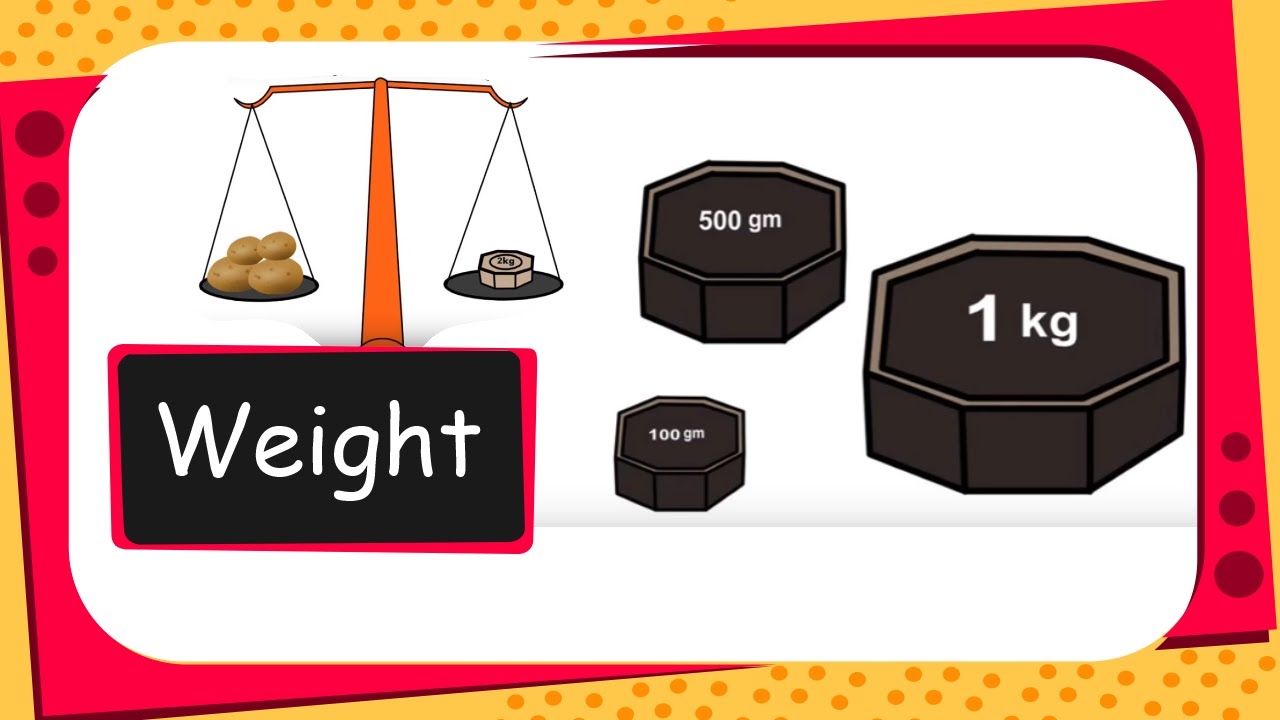 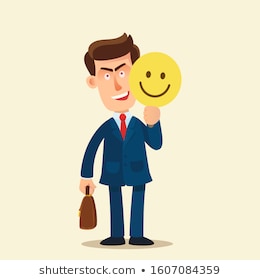 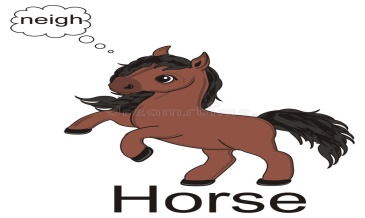 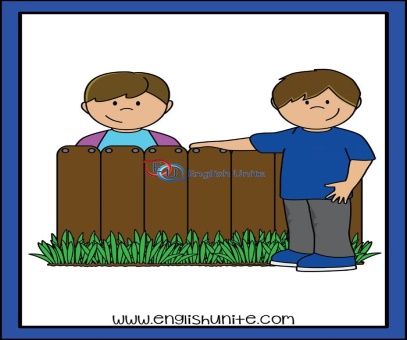 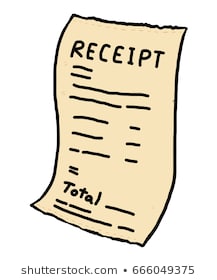 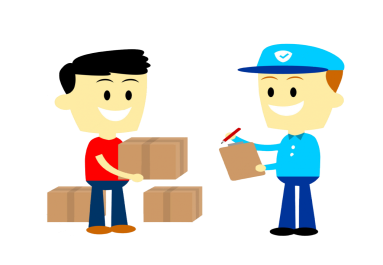 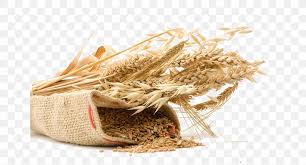 Serein is nine.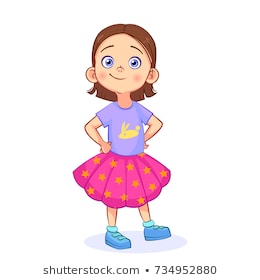 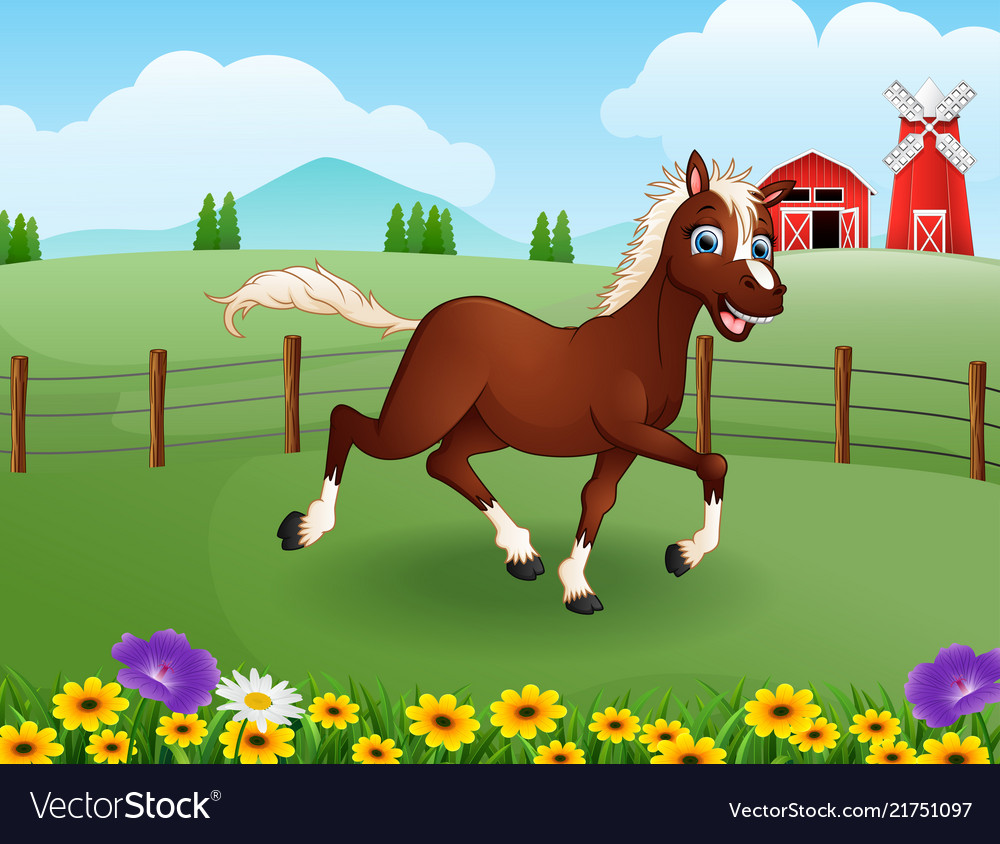 She is at her grandpa’s farm.She likes to be there and hear the horse’s neigh.Serein says,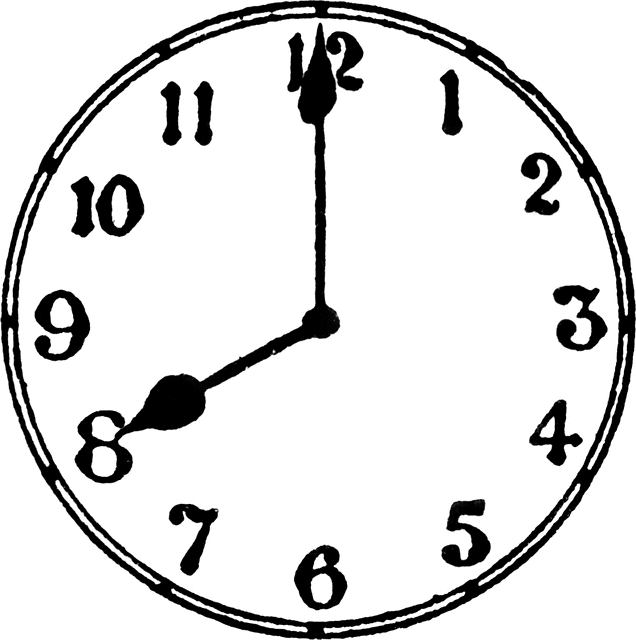 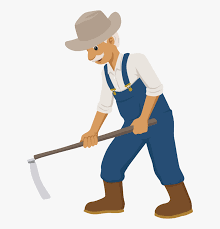 “Grandpa goes to the farm at eight every day.”"My grandpa grows wheat and corn.The beige colored wheat and yellow corn are ready to be packed."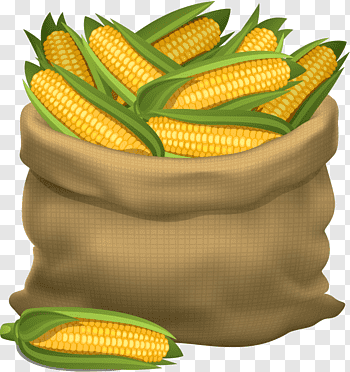 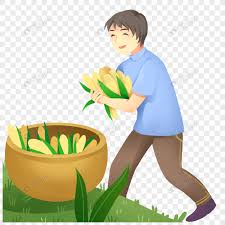 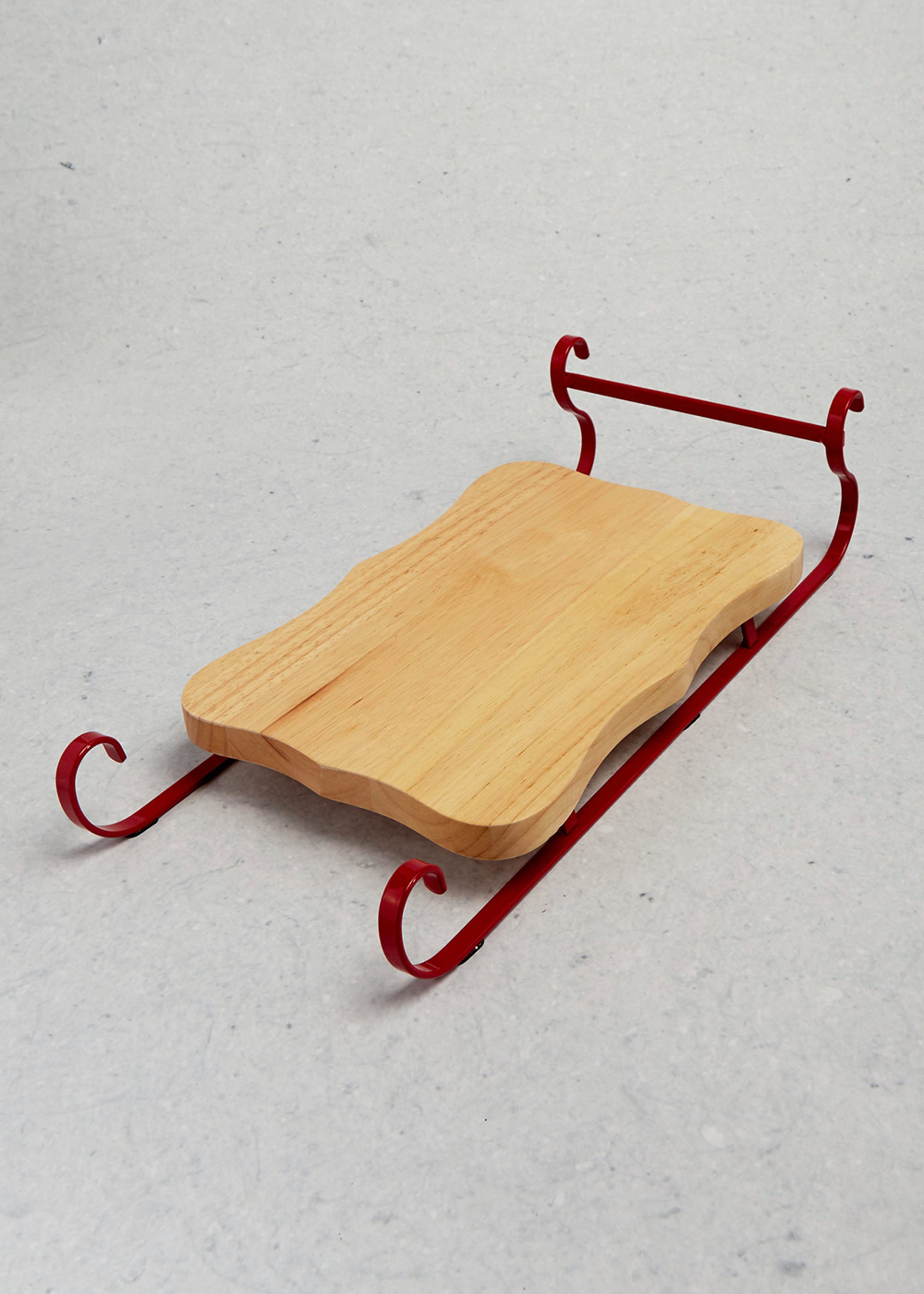 "Jim, the neighbor’s boy, helps Grandpa to lift the heavy-weight baskets and put them on a sleigh."Then they sell them at the market. Grandpa says, “Make sure you receive a receipt for what you have sold." 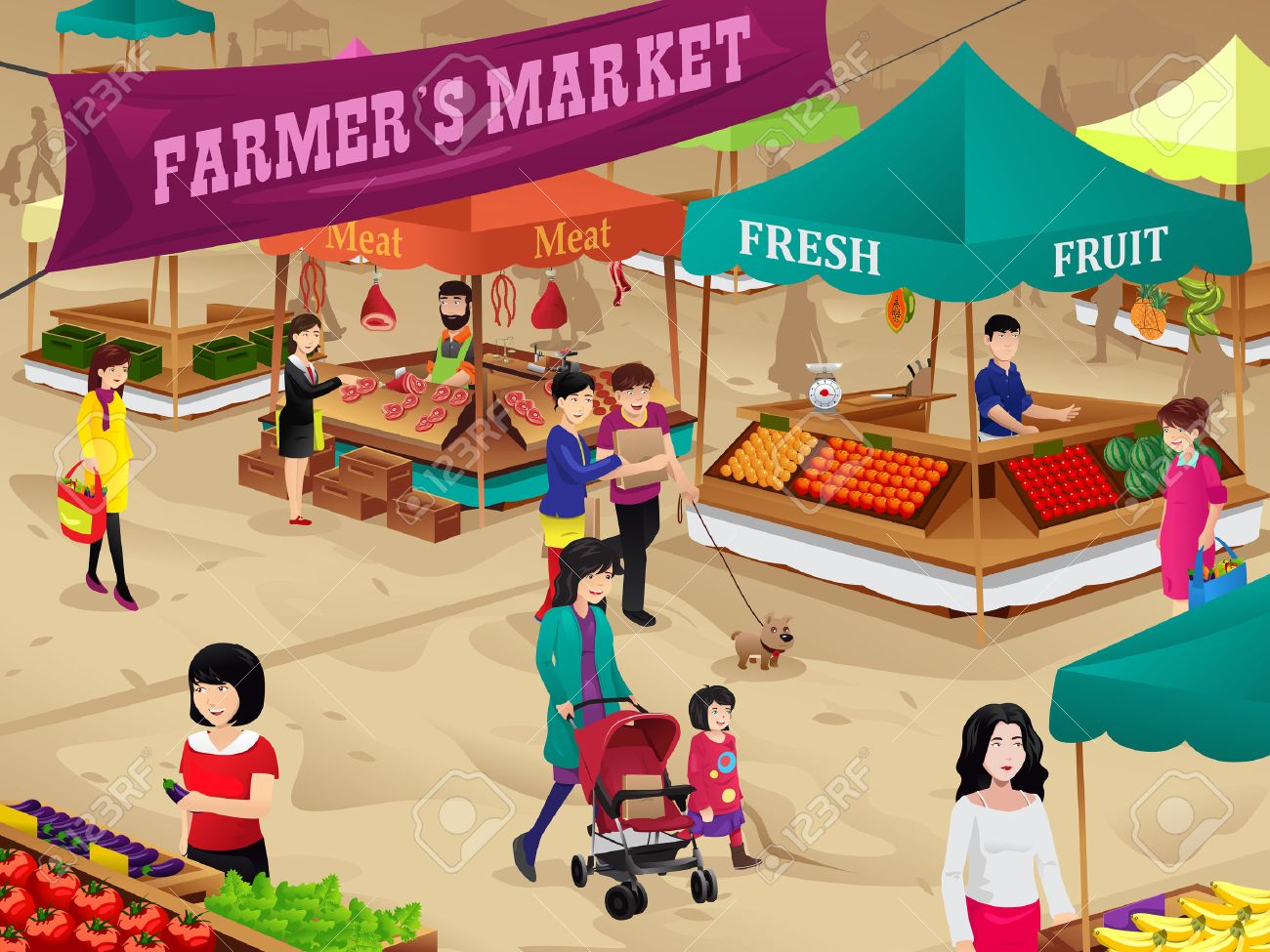 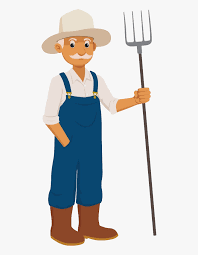 "Work hard, don’t deceive and you’llbe the best in your job."1beige 2deceive 3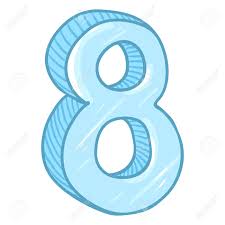 eight 4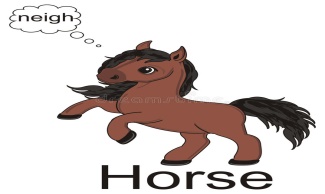 neigh5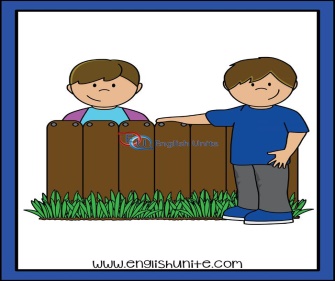 neighbors6receipt7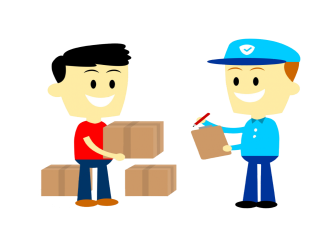 receive8Serein9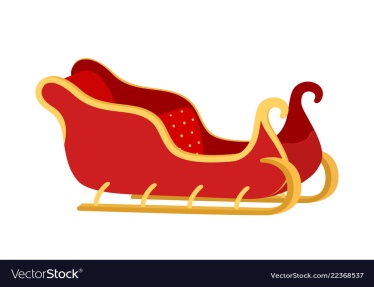 sleigh10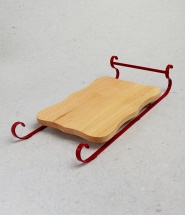 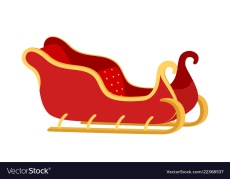 sleighs11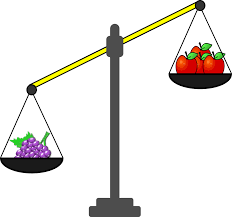 weighs12weight